Wood River Baptist ChurchPastor Jon Juneau(401) 539-2642
(401) 206-9378www.woodriverbc.org
pastor@woodriverbc.org
Facebook:  WoodRiverBC246 Kingstown Road
PO Box 213
Wyoming, RI 02898Where Jesus Christ is honoured!“Looking unto Jesus…”
Hebrews 12:1, 2Wood River Baptist Church
Daily Devotional Booklet & 
Sunday School Guide
1 Corinthians 4:1-5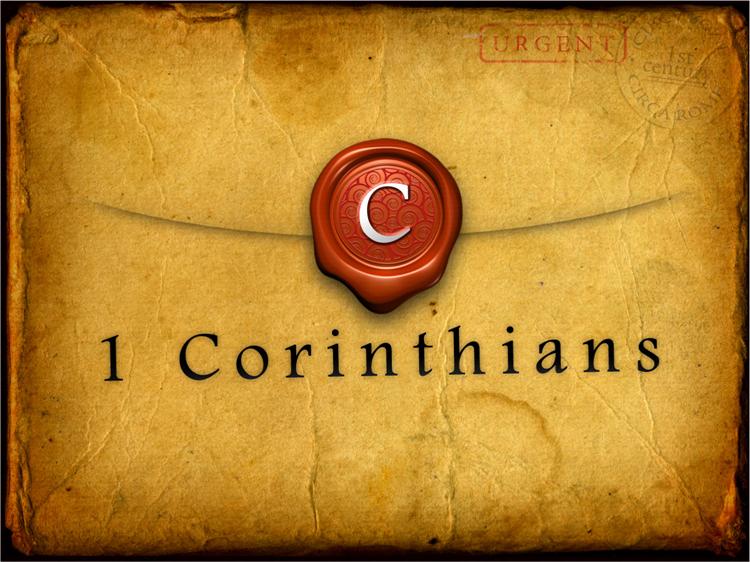 Learning the Word 
                              that we may 
                                             Know the Lord!___________________________________
NameThe Wood   River Baptist Church CovenantThis ancient church covenant has help provide guiding Biblical principles to Baptist Christians for nearly three hundred years.  It has been an official document for our church nearly since its founding.      Having as we trust, been brought by Divine Grace seriously and forever to give up ourselves in faith and love and holy obedience to God the Father, Son and Holy Ghost, and having been baptized upon profession of our faith, we do now solemnly and joyfully covenant with each other to walk together in church relationship with brotherly love to the Honor and Glory of God.          And we do in His strength engage that we will exercise a Christian care and watchfulness over each other, and faithfully admonish and entreat one another, and require; that we will not forsake the assembling of ourselves together or neglect the great duty of prayer for ourselves and others: that we will endeavor to bring up such as may at anytime be under our care, in the nurture and admonition of the Lord, and by a pure and lovely example to win our kindred and acquaintances to the Savior, to holiness and to eternal life; that we will participate in each other’s joys and endeavor with tenderness and sympathy to bear each other’s burdens and sorrows; that we will seek divine aid to enable us to live carefully and watchfully in the world, deny ungodliness and worldly lusts, and remembering that as we have been voluntarily been buried by Baptism and raised up from the emblematic grave, so there is on us a special obligation henceforth to lead a new and holy life; that we will strive together for the support of a faithful evangelical ministry among us; and that through life amidst evil and good report, we will seek to live to the glory of Him who hath called us out of darkness and into His marvelous light.Journal & NotesJournal & NotesPSALM 145:15-21 
A THANKSGIVING PRAYER FOR THE TABLE15. THE EYES OF ALL WAIT UPON THEE; AND THOU GIVEST THEM THEIR MEAT IN DUE SEASON.16. THOU OPENEST THINE HAND, AND SATISFIEST THE DESIRE OF EVERY LIVING THING.17. THE LORD IS RIGHTEOUS IN ALL HIS WAYS, AND HOLY IN ALL HIS WORKS.18. THE LORD IS NIGH UNTO ALL THEM THAT CALL UPON HIM, TO ALL THAT CALL UPON HIM IN TRUTH.19. HE WILL FULFIL THE DESIRE OF THEM THAT FEAR HIM: HE ALSO WILL HEAR THEIR CRY, AND WILL SAVE THEM.20. THE LORD PRESERVETH ALL THEM THAT LOVE HIM: BUT ALL THE WICKED WILL HE DESTROY.21. MY MOUTH SHALL SPEAK THE PRAISE OF THE LORD: AND LET ALL FLESH BLESS HIS HOLY NAME FOR EVER AND EVER.Personal Prayer ListFor My LifeFor My FamilyFor My Unsaved Loved OnesFor My Community, Country, & WorldJournal & NotesCharles Spurgeon Faith’s Checkbook
Walk in LightI am come a light into the world, that whosoever believeth on me should not abide in darkness. (John 12:46) This world is dark as midnight; Jesus has come that by faith we may have light and may no longer sit in the gloom which covers all the rest of mankind.Whosoever is a very wide term: it means you and me. If we trust in Jesus we shall no more sit in the dark shadow of death but shall enter into the warm light of a day which shall never end. Why do we not come out into the light at once?A cloud may sometimes hover over us, but we shall not abide in darkness if we believe in Jesus. He has come to give us broad daylight. Shall He come in vain.' If we have faith we have the privilege of sunlight: let us enjoy it. From the night of natural depravity, of ignorance, of doubt, of despair, of sin, of dread, Jesus has come to set us free; and all believers shall know that He no more comes in vain than the sun rises and fails to scatter his heat and light.Shake off thy depression, dear brother. Abide not in the dark, but abide in the light. In Jesus is thy hope, thy joy, thy heaven, Look to Him, to Him only, and thou shalt rejoice as the birds rejoice at sunrise and as the angels rejoice before the throne.Prayer For My ChurchOur Worship TogetherOur UnityOur Music & Singing MinistriesOur Evangelism MinistriesOur Discipleship MinistriesOur Nursing Home MinistriesOur Prison MinistryOur Social & Fellowship OpportunitiesOur Bible StudiesOur MissionariesOur Children’s MinistriesOur Youth MinistriesOur Young Adult MinistriesOur Adult MinistriesOur Keenagers MinistryOur Prayer TimesOur PastorOur LeadersFebruary March 10-16I Corinthians 4:1-51. Let a man so account of us, as of the ministers of Christ, and stewards of the mysteries of God.2.  Moreover it is required in stewards, that a man be found faithful.3. But with me it is a very small thing that I should be judged of you, or of man's judgment: yea, I judge not mine own self.4. For I know nothing by myself; yet am I not hereby justified: but he that judgeth me is the Lord.5. Therefore judge nothing before the time, until the Lord come, who both will bring to light the hidden things of darkness, and will make manifest the counsels of the hearts: and then shall every man have praise of God.Days of Praise – John D. Morris“In whom we have redemption through his blood, the forgiveness of sins, according to the riches of his grace.” (Ephesians 1:7)

Verse four of “There Is a Fountain” fills Christians with thankfulness for the great and lasting work accomplished on the cross. A never-ending stream of redeeming love has gushed forth from Calvary to supply our never-ending need for forgiveness and provision and love. We respond in love to Him for His abundant love framed in undeserved grace. “We love him, because he first loved us” (1 John 4:19). And how can we do so? “Herein is love, not that we loved God, but that he loved us, and sent his Son to be the propitiation for our sins” (1 John 4:10).
E’er since, by faith, I saw the stream
Thy flowing wounds supply,
Redeeming love has been my theme,
And shall be till I die.
Through propitiation, God was satisfied with the full payment for our sin. “The wages of sin is death” (Romans 6:23), but “Christ died for our sins” (1 Corinthians 15:3), and God, the holy Judge, is satisfied. “But after that the kindness and love of God our Saviour toward man appeared...which he shed on us abundantly through Jesus Christ our Saviour; That being justified by his grace, we should be made heirs according to the hope of eternal life” (Titus 3:4, 6-7). Little wonder we respond as we do.

Not only do we receive forgiveness from the Father, He looks at us as though we had fully obeyed Him as His Son had done. “Whom God hath set forth to be a propitiation through faith in his blood, to declare his righteousness for the remission of sins that are past....Much more then, being now justified by his blood, we shall be saved from wrath through him” (Romans 3:25; 5:9). JDMStreams In The Desert – L. B. CowmanBut my righteous one will live by faith, and if he shrinks back, I take no pleasure in him. (Heb 10:38)Seemings and feelings are often substituted for faith. Pleasurable emotions and deep satisfying experiences are part of the Christian life, but they are not all of it. Trials, conflicts, battles and testings lie along the way, and are not to be counted as misfortunes, but rather as part of our necessary discipline.In all these varying experiences we are to reckon on Christ as dwelling in the heart, regardless of our feelings if we are walking obediently before Him. Here is where many get into trouble; they try to walk by feeling rather than faith.One of the saints tells us that it seemed as though God had withdrawn Himself from her. His mercy seemed clean gone. For six weeks her desolation lasted, and then the Heavenly Lover seemed to say:“Catherine, thou hast looked for Me without in the world of sense, but all the while I have been within waiting for thee; meet Me in the inner chamber of thy spirit, for I am there.”Distinguish between the fact of God’s presence, and the emotion of the fact. It is a happy thing when the soul seems desolate and deserted, if our faith can say, “I see Thee not. I feel Thee not, but Thou art certainly and graciously here, where I am as I am.” Say it again and again: “Thou art here: though the bush does not seem to burn with fire, it does burn. I will take the shoes from off my feet, for the place on which I stand is holy ground.” —London Christian“Study The Word Daily”
Day 11. Summarize I Corinthians 4:1
________________________________________________________________________________________________________________2. a. Looking back to the previous chapter, who is us? b.  Who are they ministers to? c. What does minister mean? d. What is a steward?  e. What were they stewards of? 
a. _________________________________________________
b. _________________________________________________
c. _________________________________________________
d. _________________________________________________
e. _________________________________________________
3. What does God say about being what He wants us to be?
Colossians 1:25 ________________________________________________________________________________________________________________
1 Peter 4:10
________________________________________________________________________________________________________________Ephesians 6:19
________________________________________________________________________________________________________________
4.  As the Apostles of old were so are we stewards of the mystery of the Gospel; given the commission to make known this mystery so that the truth of the gospel will be known to all generations. 
True or False5. Prayerfully consider how you may apply this principle to your life.
________________________________________________________“Study The Word Daily”
Day 21. Summarize I Corinthians 4:2
________________________________________________________________________________________________________________2. a. What is a steward? b.  What does it mean to be faithful? c. Who is a steward faithful to? d. What is a steward faithful to?  e. Why is it required of stewards to be found faithful?
a. _________________________________________________
b. _________________________________________________
c. _________________________________________________
d. _________________________________________________
e. _________________________________________________
f. _________________________________________________3. What does God say about being a saint?
1 Corinthians 4:17 ________________________________________________________________________________________________________________
Numbers 12:1-8 (Especially verse 7)
________________________________________________________________________________________________________________Proverbs 13:17
________________________________________________________________________________________________________________
4.  It is essential that as a steward of the mysteries of God that we be found faithful to Him and faithful to obey in order that Gospel may do it’s blessed (healthful) work in the lives of others.  True or False5. Prayerfully consider how you may apply this principle to your life.
________________________________________________________FOLLOW IN OUR FATHER'S FOOTSTEPS – Pastor Jon

Be ye therefore followers of God, as dear children; And walk in love, as Christ also hath loved us, and hath given himself for us an offering and a sacrifice to God for a sweetsmelling savour. Ephesians 5:1, 2

         The Lord has made it possible for all who have received Him to follow in HIs footsteps.  This shows God's truly remarkable grace.  As some are overwhelmed at the prospect of following in the footsteps of a father who has accomplished much we should be overwhelmed by the prospect of following in the footsteps of our Heavenly Father who created all things and is holy beyond compare.  Yet He has made it possible and wants us to do so!
           Notice the word followers in Ephesians 5:1 and the word walk in Ephesians 5:2. When we follow we go forward step by step with another person.  In order to walk we must take steps.  The Lord is telling us to follow in His footsteps. 
        We know that this figure of speech is speaking of living our lives as one who has gone before has.  How do we live our lives as God does?  Notice: One, we are his children.  Truly the relationship that is most appropriate for following in another's footsteps is Father and Child.  The Bible tells us in John 1:12 that, "But as many received Him, to them gave he power to become the sons of God, even to them that believe on His name."  If you have received Jesus Christ as your Saviour, you are His child.  Two, we are His dear children.  In other places this word is translated, wellbeloved.  We are not despised children, illegitimate children, abandoned children, or beaten children. We are God's children, wellbeloved!  God's love for us is more than we can comprehend.  We often say to our children, "I love you more than you know."  This may be true but this is most certainly true of God's love for us.  Notice in Ephesians 5:2, Christ loved us an offered himself for us that we may be a sweetsmelling savour to Him.
        With this as our foundation God says, "Walk in love."  In order to follow in His footsteps, we must love others as He loves us.  When we are mean-spirited or self-serving with our wives we are not following in our God's footsteps.  When we treat our children as servants rather than raising them in the nurture and admonition of the Lord, we are not following in our God's footsteps.  When we look down upon and are unfriendly to  a fellow church member because they have been caught in sin we are not following in our God's footsteps.  The list of our steps and missteps as God's children in this world are infinite.  The truth that God would have us follow in His steps is overwhelming.  Certainly God will have to be merciful to us.  He has given numerous promises that He is merciful! (I John 1:9, Lamentations 3:22, 23, Luke 7:39-50, etc.)  By God's grace we can walk with Him today! The Gideon’ – Curt Blattman
            “The Gideons organization was begun in 1899 by two traveling salesmen with a heart for evangelism. They later adopted the goal of putting a Bible in every hotel room in the United States starting in 1908.”1
           On a personal note, I have my own story of how the Gideons impacted my life.
           Back in 1975 I was working as a security stock analyst in Stamford, Connecticut. I had recently graduated from college and had a great job. The only problem was I was living with my parents in Manhattan and had a two-hour commute to work each way. So, I decided to move to Stamford. I rented a room in the Stamford YMCA and went about looking for an apartment near my job. The one thing I vividly remember was that I was very lonely and depressed while staying at the YMCA. But I will never forget that one evening I opened my dresser draw and saw a Gideon Bible.
            Back then I was an atheist and would never have opened a Bible if people were around. But I was curious, and no one was around, and right there in the front of the Bible one page said if you need help in time of need to turn to the  following Bible verses depending on your need. Well as I said I was lonely and depressed and right there in the Gideon Bible it gave me verses to read for both problems. So, there I was an atheist going to the Bible looking for comfort. And you know what, when I read the verses, I felt a great deal of comfort. To me this speaks powerfully about the ability of the Bible to offer comfort. I didn’t even believe the Bible was a book of truth but, yet it spoke to my heart, even as an atheist. If the Bible can comfort an atheist, who didn’t even believe in God, how much more comfort can it bring to those that have a personal relationship with Him.
             It would be six more years from that point to when I eventually gave my heart to Jesus but the seeds that night were already being planted. Honestly, it has been over 45 years since that time and I can’t remember what verses I read but I still, 45 years later, remember the impact the Holy Scriptures had on my heart.
             I just looked at my Gideon Bible to see what verses I must have read under the topic of depression and here are the ones listed:

(Psalm 34:4): “I sought the Lord, and he answered me; he delivered me from all my fears.”
(Psalm 40:1-2): “I waited patiently for the Lord; he turned to me and heard my cry. He lifted me out of the slimy pit, out of the mud and mire; he set my feet on a rock and gave me a firm place to stand.”
(Psalm 43:5): “Why, my soul, are you downcast? Why so disturbed within me? Put your hope in God, for I will yet praise him, my Savior and my God.”

              What beautiful words of comfort when we are going through a trial or a storm. And I praise God for the Gideon Bible for offering me comfort and playing a role in my coming to Christ.“Study The Word Daily”
Day 31. Summarize I Corinthians 4:3
________________________________________________________________________________________________________________2. a. How important was the judgment of the Corinthians to Paul? b.  How important was the judgment of others to Paul? c. How important was the judgment of Paul to Paul? d. Why is it important for stewards to be unmoved by anyone’s judgment but his master?  e. What problems can arise if we become to concerned with what others think? 
a. _________________________________________________
b. _________________________________________________
c. _________________________________________________
d. _________________________________________________
e. _________________________________________________3. What does God say about grace and peace?
1 Corinthians 2:15 ________________________________________________________________________________________________________________
John 7:24
________________________________________________________________________________________________________________1 Samuel 16:7
________________________________________________________________________________________________________________
4.  Though it is wise to hear the concerns of others about our lives it is important not to be moved by others’ judgment away from our faithfulness to Christ and His will for our lives. True or False5. Prayerfully consider how you may apply this principle to your life.
________________________________________________________“Study The Word Daily”
Day 41. Summarize I Corinthians 4:4
________________________________________________________________________________________________________________2. a. What does the word judgment mean? b. Does Paul justify Himself to others or himself? c. Who does Paul receive His justification for what he does from? d. On what basis does Paul receive justification from the Lord?  e. Why is the Bible the only way to receive justification from the Lord? 
a. _________________________________________________
b. _________________________________________________
c. _________________________________________________
d. _________________________________________________
e. _________________________________________________

3. What are the results of God’s work in Christians lives?
Psalm 7:3-5 ________________________________________________________________________________________________________________
2 Corinthians 1:12
________________________________________________________________________________________________________________John 17:17
________________________________________________________________________________________________________________
4.  We ought neve justify our sins, they are always wrong. We ought not justify ourselves based upon our own understanding for our understanding is often wrong.  If we must be justified it must be by a true accounting of God’s Word which is never wrong. True or False5. Prayerfully consider how you may apply this principle to your life.
________________________________________________________“Study The Word Daily”
Day 51. Summarize I Corinthians 4:5
________________________________________________________________________________________________________________2. a. Does the Lord know what He is doing? b. If someone wrongs you do you have to stay in judgment of them? c. When should we wait until to discover right and wrong? d. What will the Lord do on that day?  e. What will the result be for Christians on that day? a. _________________________________________________
b. _________________________________________________
c. _________________________________________________
d. _________________________________________________
e. _________________________________________________

3. What do these verses say concerning Christ’s second coming?
Matthew 7:1-2 ________________________________________________________________________________________________________________
Romans 2:1, 16
________________________________________________________________________________________________________________1 Corinthians 3:13
________________________________________________________________________________________________________________
4.  It is a good and wise thing to be patient with one another in disputes between believers allowing God to work in His time even to the coming of the Lord when all things will be revealed. True or False5. Prayerfully consider how you may apply this principle to your life.
________________________________________________________